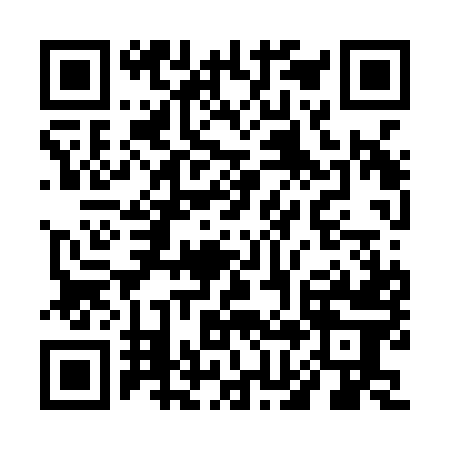 Prayer times for Domaine-des-Erables, Quebec, CanadaWed 1 May 2024 - Fri 31 May 2024High Latitude Method: Angle Based RulePrayer Calculation Method: Islamic Society of North AmericaAsar Calculation Method: HanafiPrayer times provided by https://www.salahtimes.comDateDayFajrSunriseDhuhrAsrMaghribIsha1Wed4:025:3912:505:518:019:392Thu3:595:3712:505:528:039:413Fri3:575:3612:495:538:049:434Sat3:555:3412:495:538:059:445Sun3:535:3312:495:548:079:466Mon3:515:3112:495:558:089:487Tue3:495:3012:495:568:099:508Wed3:475:2812:495:568:109:529Thu3:455:2712:495:578:129:5410Fri3:435:2612:495:588:139:5611Sat3:415:2512:495:598:149:5812Sun3:405:2312:495:598:159:5913Mon3:385:2212:496:008:1610:0114Tue3:365:2112:496:018:1810:0315Wed3:345:2012:496:028:1910:0516Thu3:325:1912:496:028:2010:0717Fri3:305:1712:496:038:2110:0918Sat3:295:1612:496:048:2210:1019Sun3:275:1512:496:048:2310:1220Mon3:255:1412:496:058:2510:1421Tue3:245:1312:496:068:2610:1622Wed3:225:1212:496:068:2710:1723Thu3:215:1112:496:078:2810:1924Fri3:195:1112:506:088:2910:2125Sat3:185:1012:506:088:3010:2326Sun3:165:0912:506:098:3110:2427Mon3:155:0812:506:098:3210:2628Tue3:135:0712:506:108:3310:2729Wed3:125:0712:506:118:3410:2930Thu3:115:0612:506:118:3510:3031Fri3:105:0612:506:128:3610:32